      Żołędowo, dnia 05.04.2022 r.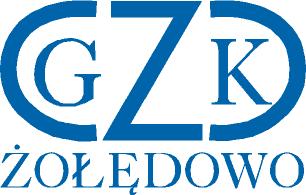 GZK.271.2.2022	ZAWIADOMIENIE O WYBORZE NAJKORZYSTNIEJSZEJ OFERTYDotyczy postępowania o udzielenie zamówienia na : Budowa sieci wodociągowej i kanalizacji sanitarnej w ul. Trzmieliny, Pomarańczowej w miejscowości Osielsko na terenie gm. Osielsko.Działając na podstawie art. 253 ust. 1 Prawa zamówień publicznych (t.j. Dz. U. z 2021 r., poz. 1129) Zamawiający informuje, że w ww. postępowaniu dokonał wyboru najkorzystniejszej oferty złożonej przez Wykonawcę:Przedsiębiorstwo Robót Inżynieryjno-Sanitarnych "INŻBUD" Andrzej i Robert Kortas sp.j.ul. Sz. Kotomierska 17, 87-100 KoronowoZestawienie oceny ofert:Dyrektor                                                                                                                                        Leszek DziamskiLp.WykonawcaKryterium cena Kryterium okres gwarancjiŁączna punktacja1.KADA-BIS Spółka z o.o.Ul. Wydmy 3, 85-188 BydgoszczNIP: 95327811903340732.MELDROG Wykonawstwo i Usługi Projektowe Robert Górny ul. Szeroka 21, 86-260 UnisławNIP: 8751270069Oferta nie podlega ocenie3.Przedsiębiorstwo Robót Inżynieryjno-Sanitarnych "INŻBUD" Andrzej i Robert Kortas sp.j.ul. Sz. Kotomierska 17, 87-100 KoronowoNIP: 554289562260401004.Hydrotechnika Krzysztof Pyszka, Złotów 77-400, Święta   139
NIP: 558155109733,604073,60